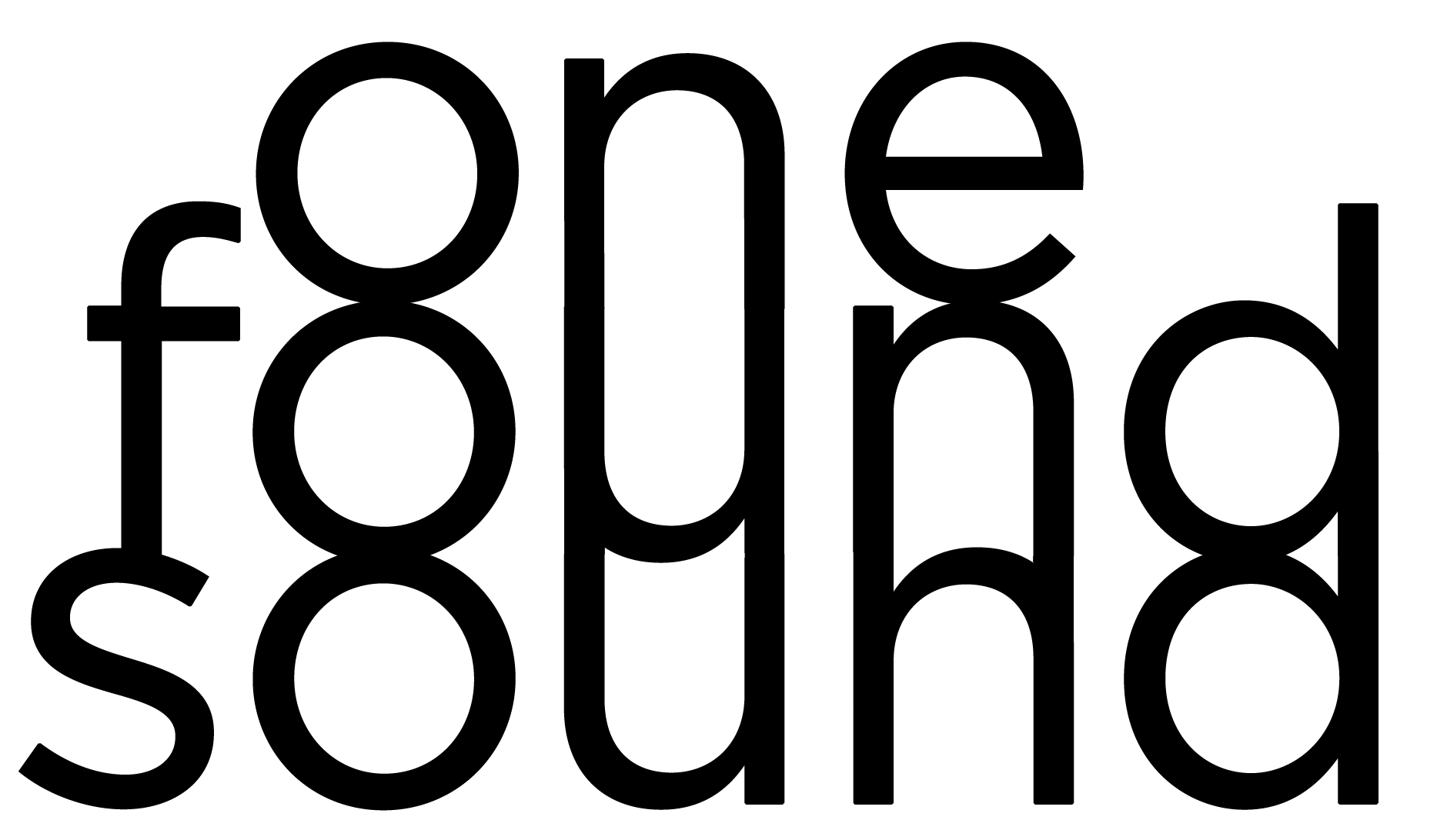 ONE FOUND SOUND 2022-2023 SEASON AT A GLANCE
Updated December 1, 2022 DREAMSaturday, October 8, 2022 at 8:00 PMHeron Arts, 7 Heron Street, San Francisco, CA 94103
IGOR STRAVINSKY - Concerto in E-flat major, “Dumbarton Oaks”HANNAH KENDALL - VeraBÉLA BARTÓK - Divertimento for StringsELEANOR ALBERGA - Sun WarriorFeaturing immersive visuals by filmmaker Max Savage in collaboration with Yuito Kimura.FORMATIONSaturday, November 12, 2022 at 8:00 PM
Heron Arts, 7 Heron Street, San Francisco, CA 94103
ESTEVAN OLMOS  - Mi Cultura Lejana [World Premiere; Winner of One Found Sound’s 2022 Emerging Composer Award] DMITRI SHOSTAKOVICH - Chamber Symphony in C minor, Op. 110a (arr. Rudolf Barshai)GABRIELA LENA FRANK - Elegía AndinaMICHAEL GILBERTSON  - Graffiti: Concerto for Chamber OrchestraFeaturing immersive visuals by filmmaker Max Savage in collaboration with Dr. Rek and Subset.
HOLIDAY POP ROX!
Saturday, December 10, 2022 at 8:00 PM
Swedish American Hall, 2174 Market St, San Francisco, CA 94114Hosted by Jesse Barrett with appearances by drag performers Nicki Jizz and Obsidienne Obsurd. Featuring a variety of holiday pop and classical music.  Featuring immersive visuals by filmmaker Max Savage.HORIZONSaturday, March 4, 2023 at 8:00 PMHeron Arts, 7 Heron Street, San Francisco, CA 94103
LUDWIG VAN BEETHOVEN - Coriolan Overture, Op. 62QUINN MASON - Reflection on a MemorialHERBERT FRANKLIN MELLS - Symphony No. 1 in D Minor [World Premiere]Featuring immersive visuals by filmmaker Max Savage.
TENTH BIRTHDAY BASH GALASaturday, May 13, 2023 at 8:00 PMHeron Arts, 7 Heron Street, San Francisco, CA 94103
ANGÉLICA NEGRÓN - What Keeps Me AwakeNOKUTHULA NGWENYAMA - Primal MessageRUTH GIPPS - Seascape, Op. 53NATHALIE JOACHIM – (Currently Untitled) [World Premiere; One Found Sound Commission]

Featuring immersive visuals by filmmaker Max Savage.

TICKET INFORMATION
Tickets are $25 online and available online at onefoundsound.org.  
Gala tickets range from $45 - $125 and will be available later this season. # # #Press Contact: Georgeanne Banker 
georgeanne@onefoundsound.orgonefoundsound.org/press
